www.nihca.co.uk	                                                           Email: secretary@nihca.co.uk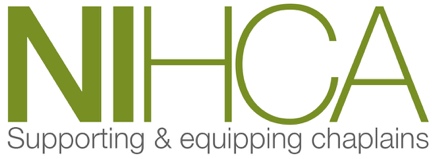 Membership ApplicationNIHCA Constitution - 4. Membership: 4.1 Membership of the Association shall be open to all chaplains (salaried or voluntary) working in        healthcare settings in Northern Ireland; 4.2 Associate membership of the Association may be granted to former or retired chaplains who have been          Members of the Association, in recognition of their service. Associate Members shall have no voting         rights; 4.3 The Executive Council shall have the right to determine, after consultation with Members, categories and        conditions of membership; 4.4 The Executive Council shall have the right to approve or reject applications for membership; 4.5 All Members of the Association shall abide by the Code of Conduct of the Association; 4.6 The Executive Council shall have the right to terminate membership provided that the Member concerned        shall have the right to be heard by the Executive Council before a final decision is made; at such a meeting        the Member concerned may also nominate another Member or other person to speak on their behalf...................................................................................................For 2018/19 annual Membership fee is £25 salaried chaplains, £10 unsalaried chaplainsThe fee is due each year before/at the AGM (23rd May 2018)Cheques should be made payable to NIHCA and forwarded to Rev Jack Moore (Treasurer)Having completed a membership application form, you will receive a link to enable payment by Paypal.Free training is only available to chaplains who have paid their membership feeAll membership applications require support by a Lead /Senior Chaplain of your site..............................................................................................................................................Name: ________________________________________________________________________________Home address: _____________________________________________________________________________Home Tel. number: _____________________________  Mobile Tel number: ___________________________Preferred email address: _____________________________________________________________________Place of chaplaincy (site/Trust/other): __________________________________________________________Religious/denominational/belief affiliation: ______________________________________________________Date membership paid: ___________________________   Amount: __________________________________Membership application supported by: Lead/Senior Chaplain on your site:_________________________Place of chaplaincy: _________________________________________________________________________ Signed: _____________________________________________  Date: ________________________________Data Protection / Mailing ListIn conjunction with the new Data Protection Legislation (May 2018) chaplains must provide permission for their contact details to be held on record and to be contacted by the organisation (NIHCA) holding the records in the future. I give permission for the NIHCA to keep my personal details on a database: (please tick each box if you agree)to enable NIHCA to collate the number of chaplains to enable NIHCA to compile records of CPD for the purpose of NIHCA communicating with me about future educational/training eventsfor the purpose of NIHCA passing on other information relevant to NIHCA membership or healthcare chaplaincyI give permission for NIHCA to use my photograph/video from training events in publicity or articles, including in print and online.I understand that I can request to be removed from the database at any time by contacting theSecretary at - secretary@nihca.co.uk N.B. We do not pass on your personal details to any other parties except to PayPal when you choose to pay your membership fee through their service.Signed: ___________________________________________ Date: ____________________________